SUOMEN THERAPLAY-YHDISTYS RY    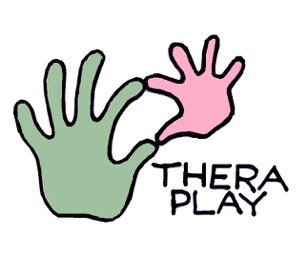 Hakemus peruskurssille vko 38 14.-18.9.2020 Muista liittää hakemukseen koulutustietosi CV:n muodossa.1. Oma toimenkuva lasten ja perheiden kanssa2. Konkreettiset mahdollisuudet lähteä tekemään Theraplay-hoitoja työparin kanssa